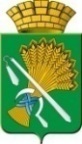 АДМИНИСТРАЦИЯ КАМЫШЛОВСКОГО ГОРОДСКОГО ОКРУГАП О С Т А Н О В Л Е Н И Еот 28.06.2021  № 441Об утверждении административного регламента предоставления государственной услуги «Предоставление отдельным категориям граждан компенсаций расходов на оплату жилого помещения и коммунальных услуг»В соответствии с Федеральным законом Российской Федерации от 27 июля 2010 года № 210-ФЗ «Об организации предоставления государственных и муниципальных услуг», Федеральным законом Российской Федерации от 6 октября 2003 года № 131-ФЗ «Об общих принципах организации местного самоуправления в Российской Федерации», Законом Свердловской области от 19.11.2008 № 105-ОЗ «О наделении органов местного самоуправления муниципальных образований, расположенных на территории Свердловской области, государственным полномочием Свердловской области по предоставлению отдельным категориям граждан компенсаций расходов на оплату жилого помещения и коммунальных услуг», Законом Свердловской области от 09.10.2009 № 79-ОЗ «О наделении органов местного самоуправления муниципальных образований, расположенных на территории Свердловской области, государственным полномочием Российской Федерации по предоставлению мер социальной поддержки по оплате жилого помещения и коммунальных услуг», руководствуясь постановлением администрации Камышловского городского округа от 18.02.2020 № 103 «Об утверждении Положения об организации работы по предоставлению гражданам компенсации расходов на оплату жилого помещения и коммунальных услуг на территории Камышловского городского округа и Правил ведения, учета и хранения личных дел получателей компенсации расходов на оплату жилого помещения и коммунальных услуг», постановлением администрации Камышловского городского округа от 2 июля 2019 года № 619 «Об утверждении Порядка разработки и утверждения административных регламентов по предоставлению муниципальных услуг», администрация Камышловского городского округаПОСТАНОВЛЯЕТ: 1. Утвердить административный регламент предоставления государственной услуги «Предоставление отдельным категориям граждан компенсаций расходов на оплату жилого помещения и коммунальных услуг» (прилагается).2. Признать утратившим силу постановление администрации Камышловского городского округа от 03.06.2020 № 375 «Об утверждении административного регламента предоставления государственной услуги «Предоставление отдельным категориям граждан компенсаций расходов на оплату жилого помещения и коммунальных услуг»».3. Опубликовать настоящее постановление в газете «Камышловские известия» и на официальном сайте администрации Камышловского городского округа в сети «Интернет».4. Контроль за исполнением настоящего постановления оставляю за собой.И.о. главы администрацииКамышловского городского округа                                                      Е.А. БессоновАДМИНИСТРАТИВНЫЙ РЕГЛАМЕНТпредоставления государственной услуги «Предоставление отдельным категориям граждан компенсаций расходов на оплату жилого помещения и коммунальных услуг»Раздел 1. Общие положенияПредмет регулирования регламента1. Административный регламент предоставления государственной услуги «Предоставление отдельным категориям граждан компенсаций расходов на оплату жилого помещения и коммунальных услуг» (далее – регламент) устанавливает порядок и стандарт предоставления государственной услуги «Предоставление отдельным категориям граждан компенсаций расходов на оплату жилого помещения и коммунальных услуг» (далее – государственная услуга, компенсация расходов) в Камышловском городском округе Свердловской области.2. Настоящий регламент устанавливает сроки и последовательность административных процедур (действий), осуществляемых муниципальным казенным учреждением "Центр обеспечение деятельности администрации Камышловского городского округа (далее - МКУ "ЦОДА КГО") в процессе предоставления государственной услуги, порядок взаимодействия между специалистами, взаимодействия с заявителями.Круг заявителей3. Заявителями на получение государственной услуги являются граждане Российской Федерации, иностранные граждане и лица без гражданства, проживающие на территории Свердловской области, из числа:1) инвалидов Великой Отечественной войны и инвалидов боевых действий;2) военнослужащих и лиц рядового и начальствующего состава органов внутренних дел, Государственной противопожарной службы, учреждений и органов уголовно-исполнительной системы, ставших инвалидами вследствие ранения, контузии или увечья, полученных при исполнении обязанностей военной службы (служебных обязанностей);3) участников Великой Отечественной войны, кроме военнослужащих, в том числе уволенных в запас (отставку), проходивших военную службу в воинских частях, учреждениях, военно-учебных заведениях, не входивших в состав действующей армии, в период с 22 июня 1941 года по 3 сентября 1945 года не менее 6 месяцев; военнослужащих, награжденных орденами или медалями СССР за службу в указанный период;4) военнослужащих, в том числе уволенных в запас (отставку), проходивших военную службу в воинских частях, учреждениях, военно-учебных заведениях, не входивших в состав действующей армии, в период с 22 июня 1941 года по 3 сентября 1945 года не менее 6 месяцев; военнослужащих, награжденных орденами или медалями СССР за службу в указанный период, ставших инвалидами вследствие общего заболевания, трудового увечья или других причин (кроме лиц, инвалидность которых наступила вследствие их противоправных действий);5) ветеранов боевых действий из числа:военнослужащих, в том числе уволенных в запас (отставку), военнообязанных, призванных на военные сборы, лица рядового и начальствующего состава органов внутренних дел и органов государственной безопасности, работники указанных органов, работники Министерства обороны СССР и работники Министерства обороны Российской Федерации, сотрудники учреждений и органов уголовно-исполнительной системы, направленных в другие государства органами государственной власти СССР, органами государственной власти Российской Федерации и принимавших участие в боевых действиях при исполнении служебных обязанностей в этих государствах, а также принимавших участие в соответствии с решениями органов государственной власти Российской Федерации в боевых действиях на территории Российской Федерации;военнослужащих, в том числе уволенных в запас (отставку), лиц рядового и начальствующего состава органов внутренних дел и органов государственной безопасности, лиц, участвовавших в операциях при выполнении правительственных боевых заданий по разминированию территорий и объектов на территории СССР и территориях других государств в период с 10 мая 1945 года по 31 декабря 1951 года, в том числе в операциях по боевому тралению в период с 10 мая 1945 года по 31 декабря 1957 года;лиц, принимавших в соответствии с решениями органов исполнительной власти Республики Дагестан участие в боевых действиях в составе отрядов самообороны Республики Дагестан в период с августа по сентябрь 1999 года в ходе контртеррористических операций на территории Республики Дагестан;военнослужащих автомобильных батальонов, направлявшихся в Афганистан в период ведения там боевых действий для доставки грузов;военнослужащих летного состава, совершавших с территории СССР вылеты на боевые задания в Афганистан в период ведения там боевых действий; 6) бывших несовершеннолетних узников концлагерей, гетто, других мест принудительного содержания, созданных фашистами и их союзниками в период второй мировой войны;7) лиц, награжденных знаком «Жителю блокадного Ленинграда», признанных инвалидами вследствие общего заболевания, трудового увечья и других причин (кроме лиц, инвалидность которых наступила вследствие их противоправных действий);8) членов семей погибших (умерших) инвалидов войны, участников Великой Отечественной войны и ветеранов боевых действий;9) членов семей военнослужащих, лиц рядового и начальствующего состава органов внутренних дел, Государственной противопожарной службы, учреждений и органов уголовно-исполнительной системы и органов государственной безопасности, погибших при исполнении обязанностей военной службы (служебных обязанностей);10) инвалидов, в том числе ВИЧ-инфицированных - несовершеннолетних в возрасте до 18 лет;11) семей, имеющих детей-инвалидов;12) граждан, получивших или перенесших лучевую болезнь и другие заболевания, связанные с радиационным воздействием вследствие чернобыльской катастрофы или с работами по ликвидации последствий катастрофы на Чернобыльской АЭС;13) инвалидов вследствие чернобыльской катастрофы;14) граждан (в том числе временно направленных или командированных), принимавших в 1986 - 1987 годах участие в работах по ликвидации последствий чернобыльской катастрофы в пределах зоны отчуждения или занятые в этот период на работах, связанных с эвакуацией населения, материальных ценностей, сельскохозяйственных животных, и на эксплуатации или других работах на Чернобыльской АЭС; военнослужащих и военнообязанных, призванных на специальные сборы и привлеченных в этот период для выполнения работ, связанных с ликвидацией последствий чернобыльской катастрофы в пределах зоны отчуждения, включая летно-подъемный, инженерно-технический составы гражданской авиации, независимо от места дислокации и выполнявшихся работ; лиц начальствующего и рядового состава органов внутренних дел, проходивших в 1986 - 1987 годах службу в зоне отчуждения; граждан, в том числе военнослужащих и военнообязанных, призванных на военные сборы и принимавших участие в 1988 - 1990 годах в работах по объекту «Укрытие»; младшего и среднего медицинского персонала, врачей и других работников лечебных учреждений (за исключением лиц, чья профессиональная деятельность связана с работой с любыми видами источников ионизирующих излучений в условиях радиационной обстановки на их рабочем месте, соответствующей профилю проводимой работы), получивших сверхнормативные дозы облучения при оказании медицинской помощи и обслуживании в период с 26 апреля по 30 июня 1986 года лиц, пострадавших в результате чернобыльской катастрофы и являвшихся источником ионизирующих излучений;15) граждан, эвакуированных (в том числе выехавших добровольно) в 1986 году из зоны отчуждения, включая детей, в том числе детей, которые в момент эвакуации находились в состоянии внутриутробного развития;16) военнослужащих, лиц начальствующего и рядового состава органов внутренних дел, Государственной противопожарной службы, проходящих (проходивших) военную службу (службу) в зоне отчуждения, зоне отселения, зоне проживания, с правом на отселение и зоне проживания с льготным социально-экономическим статусом;17) семей, в том числе вдов (вдовцов) умерших участников ликвидации последствий катастрофы на Чернобыльской АЭС из числа указанных в пункте 14 настоящего регламента;18) семей, потерявших кормильца из числа граждан, погибших в результате катастрофы на Чернобыльской АЭС, умерших вследствие лучевой болезни и других заболеваний, возникших в связи с чернобыльской катастрофой, а также семей умерших инвалидов, на которых распространялись меры социальной поддержки по оплате жилого помещения и коммунальных услуг;19) детей и подростков, страдающих болезнями вследствие чернобыльской катастрофы или обусловленными генетическими последствиями радиоактивного облучения одного из родителей, а также последующих поколений детей в случае развития у них заболеваний вследствие чернобыльской катастрофы или обусловленных генетическими последствиями радиоактивного облучения одного из родителей;20) граждан, ставших инвалидами в результате воздействия радиации вследствие аварии в 1957 году на производственном объединении «Маяк» и сбросов радиоактивных отходов в реку Теча;21) граждан, получивших лучевую болезнь, другие заболевания, включенные в перечень заболеваний, возникновение или обострение которых обусловлены воздействием радиации вследствие аварии в 1957 году на производственном объединении «Маяк» и сбросов радиоактивных отходов в реку Теча;22) граждан (в том числе временно направленных или командированных), включая военнослужащих и военнообязанных, призванных на специальные сборы, лиц начальствующего и рядового состава органов внутренних дел, органов государственной безопасности, органов гражданской обороны, принимавших в 1957 - 1958 годах непосредственное участие в работах по ликвидации последствий аварии в 1957 году на производственном объединении «Маяк», а также граждан, включая военнослужащих и военнообязанных, призванных на специальные сборы, лиц начальствующего и рядового состава органов внутренних дел, органов государственной безопасности, органов гражданской обороны, занятых на работах по проведению защитных мероприятий и реабилитации радиоактивно загрязненных территорий вдоль реки Теча в 1949 - 1956 годах;23) граждан, эвакуированных (переселенных) из населенных пунктов (в том числе эвакуированных (переселенных) в пределах населенных пунктов, где эвакуация (переселение) производилась частично), подвергшихся радиоактивному загрязнению вследствие аварии в 1957 году на производственном объединении «Маяк» и сбросов радиоактивных отходов в реку Теча, включая детей, в том числе детей, которые в момент эвакуации (переселения) находились в состоянии внутриутробного развития, военнослужащих, вольнонаемный состав войсковых частей и спецконтингент, эвакуированных в 1957 году из зоны радиоактивного загрязнения;24) семей, потерявших кормильца из числа граждан, указанных в пунктах 20 и 21 настоящего регламента, в случае, если смерть явилась следствием воздействия радиации в результате аварии в 1957 году на производственном объединении «Маяк» и сбросов радиоактивных отходов в реку Теча;25) граждан, подвергшихся радиационному воздействию вследствие ядерных испытаний на Семипалатинском полигоне, получивших суммарную (накопленную) эффективную дозу облучения более 25 сЗв (бэр);26) граждан из подразделений особого риска;27) семей, потерявших кормильца из числа граждан из подразделений особого риска;28) лиц, награжденных знаком «Житель блокадного Ленинграда», не имеющих инвалидности;29) лиц, проработавших в тылу в период с 22 июня 1941 года по 9 мая 1945 года не менее шести месяцев, исключая период работы на временно оккупированных территориях СССР; награжденных орденами или медалями СССР за самоотверженный труд в период Великой Отечественной войны;30) ветеранов труда и лиц, приравненных к ним по состоянию на 31 декабря 2004 года, достигших возраста, дающего право на страховую пенсию по старости, и (или) возраста 60 и 55 лет (соответственно мужчины и женщины) и (или) приобретших в соответствии с Федеральным законом от 28 декабря 2013 года № 400-ФЗ «О страховых пенсиях» право на страховую пенсию по старости, срок назначения которой или возраст для назначения которой не наступили;31) совершеннолетних узников нацистских концлагерей, тюрем и гетто (с лагерным режимом) и других мест принудительного содержания и принудительного труда, расположенных как на территории Германии и ее союзников, так и на оккупированных территориях СССР или других государств, подвергшихся немецкой оккупации, а также лицам из числа гражданского населения, насильственно вывезенным с территории бывшего СССР на принудительные работы в Германию, в союзные с ней страны и оккупированные ими государства, в возрасте старше 18 лет, содержавшимся в условиях лагерного режима;32) реабилитированных лиц и лиц, признанных пострадавшими от политических репрессий;33) граждан, проживающих на территории Свердловской области, получивших увечье или заболевание, не повлекшие инвалидности, при прохождении военной службы или службы в органах внутренних дел Российской Федерации в период действия чрезвычайного положения либо вооруженного конфликта;34) лиц, которым присвоено почетное звание Свердловской области «Почетный гражданин Свердловской области»;35) лиц, награжденных знаком отличия Свердловской области «За заслуги перед Свердловской областью» I степени в случае, если им не присвоено почетное звание Свердловской области «Почетный гражданин Свердловской области»;36) многодетные семьи;37) одиноко проживающие неработающие собственники жилых помещений, достигшие возраста 70 лет, либо проживающие в составе семьи, состоящей только из совместно проживающих неработающих граждан пенсионного возраста и (или) неработающих инвалидов I и (или) II групп, собственники жилых помещений, достигшие возраста 70 лет.38) медицинских и фармацевтических работников медицинских организаций, подведомственных исполнительным органам государственной власти Свердловской области, и медицинских организаций муниципальной системы здравоохранения, расположенных в поселках городского типа и сельских населенных пунктах, а также медицинских и фармацевтических работников, осуществляющих работу в обособленных структурных подразделениях медицинских организаций, подведомственных исполнительным органам государственной власти Свердловской области, и медицинских организаций муниципальной системы здравоохранения, расположенных в поселках городского типа и сельских населенных пунктах;39) медицинских и фармацевтических работников, вышедших на пенсию, проживающих на территории Свердловской области и имеющих стаж работы по специальности не менее десяти лет в расположенных в поселках городского типа и сельских населенных пунктах медицинских организациях, подведомственных исполнительным органам государственной власти Свердловской области, обособленных структурных подразделениях медицинских организаций, подведомственных исполнительным органам государственной власти Свердловской области, областных государственных образовательных организациях, обособленных структурных подразделениях областных государственных образовательных организаций, медицинских организациях муниципальной системы здравоохранения, обособленных структурных подразделениях медицинских организаций муниципальной системы здравоохранения, муниципальных образовательных организациях и (или) в обособленных структурных подразделениях муниципальных образовательных организаций;40) педагогических работников государственных образовательных организаций Свердловской области и муниципальных образовательных организаций, расположенных в поселках городского типа и сельских населенных пунктах, и педагогических работников, осуществляющих работу в обособленных структурных подразделениях государственных образовательных организаций Свердловской области и муниципальных образовательных организаций, расположенных в поселках городского типа и сельских населенных пунктах;41) педагогических работников государственных образовательных организаций Свердловской области, а также муниципальных образовательных организаций, осуществляющих деятельность на территории Свердловской области, вышедших на пенсию, имеющих стаж работы по специальности в федеральных государственных образовательных организациях, государственных образовательных организациях Свердловской области, государственных образовательных организациях других субъектов Российской Федерации и (или) муниципальных образовательных организациях, расположенных в поселках городского типа и сельских населенных пунктах, и (или) в обособленных структурных подразделениях федеральных государственных образовательных организаций, государственных образовательных организаций Свердловской области, государственных образовательных организаций других субъектов Российской Федерации и (или) муниципальных образовательных организаций, расположенных в поселках городского типа и сельских населенных пунктах, не менее десяти лет и проживающих на территории Свердловской области;42) руководителей, заместителей руководителей государственных образовательных организаций Свердловской области и муниципальных образовательных организаций, руководителей, заместителей руководителей обособленных структурных подразделений государственных образовательных организаций Свердловской области и муниципальных образовательных организаций, расположенных в поселках городского типа и сельских населенных пунктах;43) работников государственных образовательных организаций Свердловской области и муниципальных образовательных организаций, расположенных в поселках городского типа и сельских населенных пунктах, и работников, осуществляющих работу в обособленных структурных подразделениях государственных образовательных организаций Свердловской области и муниципальных образовательных организаций, расположенных в поселках городского типа и сельских населенных пунктах, не относящихся к числу педагогических работников, замещающих должности, перечень которых утверждается Правительством Свердловской области;44) руководителей, заместителей руководителей государственных образовательных организаций Свердловской области и муниципальных образовательных организаций, расположенных в поселках городского типа и сельских населенных пунктах, и руководителей, заместителей руководителей обособленных структурных подразделений государственных образовательных организаций Свердловской области и муниципальных образовательных организаций, расположенных в поселках городского типа и сельских населенных пунктах, вышедших на пенсию и (или) достигших возраста 60 и 55 лет (соответственно мужчины и женщины) и (или) приобретших в соответствии с Федеральным законом «О страховых пенсиях» право на страховую пенсию по старости, срок назначения которой или возраст для назначения которой не наступили, имеющих стаж работы в федеральных государственных образовательных организациях, государственных образовательных организациях Свердловской области, государственных образовательных организациях других субъектов Российской Федерации и (или) муниципальных образовательных организациях, расположенных в поселках городского типа и сельских населенных пунктах, и (или) в обособленных структурных подразделениях федеральных государственных образовательных организаций, государственных образовательных организаций Свердловской области, государственных образовательных организаций других субъектов Российской Федерации и (или) муниципальных образовательных организаций, расположенных в поселках городского типа и сельских населенных пунктах, не менее десяти лет и проживающих на территории Свердловской области, 45) работников государственных образовательных организаций Свердловской области и муниципальных образовательных организаций, расположенных в поселках городского типа и сельских населенных пунктах, и работников, осуществляющих работу в обособленных структурных подразделениях государственных образовательных организаций Свердловской области и муниципальных образовательных организаций, расположенных в поселках городского типа и сельских населенных пунктах, не относящихся к числу педагогических работников, замещавших должности, перечень которых утверждается Правительством Свердловской области, вышедших на пенсию, имеющих стаж работы в федеральных государственных образовательных организациях, государственных образовательных организациях Свердловской области, государственных образовательных организациях других субъектов Российской Федерации и (или) муниципальных образовательных организациях, расположенных в поселках городского типа и сельских населенных пунктах, и (или) в обособленных структурных подразделениях федеральных государственных образовательных организаций, государственных образовательных организаций Свердловской области, государственных образовательных организаций других субъектов Российской Федерации и (или) муниципальных образовательных организаций, расположенных в поселках городского типа и сельских населенных пунктах, не менее десяти лет и проживающих на территории Свердловской области;46) работников государственных образовательных организаций Свердловской области и муниципальных образовательных организаций, расположенных в поселках городского типа и сельских населенных пунктах, и работников, осуществлявших работу в обособленных структурных подразделениях государственных образовательных организаций Свердловской области и муниципальных образовательных организаций, расположенных в поселках городского типа и сельских населенных пунктах, не относившихся к числу педагогических работников, замещавших должности, перечень которых утверждается Правительством Свердловской области, вышедших на пенсию и (или) достигших возраста 60 и 55 лет (соответственно мужчины и женщины) и (или) приобретших в соответствии с Федеральным законом «О страховых пенсиях» право на страховую пенсию по старости, срок назначения которой или возраст для назначения которой не наступили, имеющих стаж работы в федеральных государственных образовательных организациях, государственных образовательных организациях Свердловской области, государственных образовательных организациях других субъектов Российской Федерации и (или) муниципальных образовательных организациях, расположенных в поселках городского типа и сельских населенных пунктах, и (или) в обособленных структурных подразделениях федеральных государственных образовательных организаций, государственных образовательных организаций Свердловской области, государственных образовательных организаций других субъектов Российской Федерации и (или) муниципальных образовательных организаций, расположенных в поселках городского типа и сельских населенных пунктах, не менее десяти лет и проживающих на территории Свердловской области, распространяется мера социальной поддержки,47) работников областных государственных и муниципальных учреждений культуры и искусства, расположенных в поселках городского типа и сельских населенных пунктах, и работников, осуществляющих работу в обособленных структурных подразделениях областных государственных учреждений культуры и искусства, расположенных в поселках городского типа и сельских населенных пунктах, замещающих должности, перечень которых утвержден Правительством Свердловской области;48) работников областных государственных и муниципальных учреждений культуры и искусства, замещавших должности, перечень которых утверждается Правительством Свердловской области, вышедших на пенсию, имеющих стаж работы в областных государственных и муниципальных учреждениях культуры и искусства, расположенных в поселках городского типа и сельских населенных пунктах, и (или) в обособленных структурных подразделениях областных государственных и муниципальных учреждений культуры и искусства, расположенных в поселках городского типа и сельских населенных пунктах, не менее десяти лет;49) работников областных государственных и муниципальных учреждений культуры и искусства, расположенных в поселках городского типа и сельских населенных пунктах, и работников, осуществлявших работу в обособленных структурных подразделениях областных государственных учреждений культуры и искусства, расположенных в поселках городского типа и сельских населенных пунктах, замещавших должности, перечень которых утверждается Правительством Свердловской области, вышедших на пенсию и (или) достигших возраста 60 и 55 лет (соответственно мужчины и женщины) и (или) приобретших в соответствии с Федеральным законом «О страховых пенсиях» право на страховую пенсию по старости, срок назначения которой или возраст для назначения которой не наступили, имеющих стаж работы в указанных учреждениях и (или) обособленных структурных подразделениях не менее десяти лет и проживающих на территории Свердловской области,50) работников организаций социального обслуживания Свердловской области, расположенных в поселках городского типа и сельских населенных пунктах, и работников, осуществляющих работу в обособленных структурных подразделениях организаций социального обслуживания Свердловской области, расположенных в поселках городского типа и сельских населенных пунктах, замещающих должности, перечень которых утверждается Правительством Свердловской области;51) работников организаций социального обслуживания Свердловской области, расположенных в поселках городского типа и сельских населенных пунктах, замещавших должности, перечень которых утверждается Правительством Свердловской области, вышедших на пенсию, имеющих стаж работы в организациях социального обслуживания Свердловской области и муниципальных организациях социального обслуживания, расположенных в поселках городского типа и сельских населенных пунктах, и (или) в обособленных структурных подразделениях организаций социального обслуживания Свердловской области и муниципальных организаций социального обслуживания, расположенных в поселках городского типа и сельских населенных пунктах, не менее десяти лет и проживающих на территории Свердловской области;52) работников организаций социального обслуживания Свердловской области, расположенных в поселках городского типа и сельских населенных пунктах, и работников, осуществлявших работу в обособленных структурных подразделениях организаций социального обслуживания Свердловской области, расположенных в поселках городского типа и сельских населенных пунктах, замещавших должности, перечень которых утверждается Правительством Свердловской области, вышедших на пенсию и (или) достигших возраста 60 и 55 лет (соответственно мужчины и женщины) и (или) приобретших в соответствии с Федеральным законом «О страховых пенсиях» право на страховую пенсию по старости, срок назначения которой или возраст для назначения которой не наступили, имеющих стаж работы в организациях социального обслуживания Свердловской области и муниципальных организациях социального обслуживания, расположенных в поселках городского типа и сельских населенных пунктах, и (или) в обособленных структурных подразделениях организаций социального обслуживания Свердловской области и муниципальных организаций социального обслуживания, расположенных в поселках городского типа и сельских населенных пунктах, не менее десяти лет и проживающих на территории Свердловской области53) работников организаций, подведомственных уполномоченному исполнительному органу государственной власти Свердловской области в сфере ветеринарии, расположенных в поселках городского типа и сельских населенных пунктах, и работников, осуществляющих работу в обособленных структурных подразделениях организаций, подведомственных уполномоченному исполнительному органу государственной власти Свердловской области в сфере ветеринарии, расположенных в поселках городского типа и сельских населенных пунктах, замещающих должности, перечень которых утверждается Правительством Свердловской области;54) работников организаций, подведомственных уполномоченному исполнительному органу государственной власти Свердловской области в сфере ветеринарии, расположенных в поселках городского типа и сельских населенных пунктах, и работников, осуществлявших работу в обособленных структурных подразделениях организаций, подведомственных уполномоченному исполнительному органу государственной власти Свердловской области в сфере ветеринарии, расположенных в поселках городского типа и сельских населенных пунктах, замещавших должности, перечень которых утверждается Правительством Свердловской области, вышедших на пенсию и (или) достигших возраста 60 и 55 лет (соответственно мужчины и женщины) и (или) приобретших в соответствии с Федеральным законом «О страховых пенсиях» право на страховую пенсию по старости, срок назначения которой или возраст для назначения которой не наступили, имеющих стаж работы в организациях, входящих в систему Государственной ветеринарной службы Российской Федерации, подведомственных федеральным органам исполнительной власти, и организациях, подведомственных уполномоченному исполнительному органу государственной власти Свердловской области в сфере ветеринарии, расположенных в поселках городского типа и сельских населенных пунктах, и (или) в обособленных структурных подразделениях организаций, входящих в систему Государственной ветеринарной службы Российской Федерации, подведомственных федеральным органам исполнительной власти, и организаций, подведомственных уполномоченному исполнительному органу государственной власти Свердловской области в сфере ветеринарии, расположенных в поселках городского типа и сельских населенных пунктах, не менее десяти лет и проживающих на территории Свердловской области55) членов семей лиц, указанных в подпунктах 38, 39, 45 и 46 настоящего пункта и имевших право на предоставление компенсации расходов, в случае их смерти.Требования к порядку информирования о предоставлении государственной услуги4. Информирование заявителей по вопросам предоставления государственной услуги, о ходе ее предоставления осуществляется непосредственно специалистами МКУ "ЦОДА КГО" при личном приеме и по телефону, а также через Государственное бюджетное учреждение Свердловской области «Многофункциональный центр предоставления государственных и муниципальных услуг» (далее – МФЦ) и его филиалы.5. Информация о месте нахождения, графиках (режиме) работы, номерах контактных телефонов, адресах электронной почты и официального сайта МКУ "ЦОДА КГО", информация о порядке предоставления государственной услуги и услуг, которые являются необходимыми и обязательными для предоставления государственной услуги, размещена в федеральной государственной информационной системе «Единый портал государственных и муниципальных услуг (функций)» (далее – Единый портал) по адресу: https://www.gosuslugi.ru/57233, в региональной государственной информационной системе «Реестр государственных и муниципальных услуг (функций) Свердловской области» (далее – региональный реестр), на официальном сайте МКУ "ЦОДА КГО" в информационно-телекоммуникационной сети «Интернет» (далее – сеть Интернет) по адресу: http://gorod-kamyshlov.ru/munitsipalnyie-uchrezhdeniya/munitsipalnoe-byudzhetnoe-uchrezhdenie-kamyishlovskaya-byudzhetnaya-organizatsiya/#mo-element-region-otdel-lgot и на информационных стендах МКУ "ЦОДА КГО", а так же предоставляется непосредственно ответственными лицами МКУ "ЦОДА КГО" при личном приеме, а также по телефону.6. Консультации по вопросам предоставления государственной услуги предоставляются специалистами МКУ "ЦОДА КГО" или сотрудниками МФЦ. При обращении за консультацией по телефону в МКУ "ЦОДА КГО" предоставляется в том числе следующая информация:сведения о правовых актах, регулирующих порядок предоставления государственной услуги;сведения о документах, необходимых для предоставления государственной услуги;сведения о сроках предоставления государственной услуги;сведения о досудебном (внесудебном) порядке обжалования решений и действий (бездействия), принимаемых (осуществляемых) в ходе предоставления государственной услуги.Для получения информации о ходе предоставления государственной услуги по телефону или по электронной почте заявитель должен назвать (указать) фамилию, имя, отчество (последнее – при наличии), дату рождения и адрес регистрации.7. Ответ на письменное обращение направляется по электронному или почтовому адресу, указанному заявителем, в срок, не превышающий 30 дней со дня регистрации обращения. 8. Информирование граждан о порядке предоставления государственной услуги может осуществляться с использованием средств автоинформирования.Раздел 2. Стандарт предоставления государственной услугиНаименование государственной услуги9. Наименование государственной услуги – «Предоставление отдельным категориям граждан компенсаций расходов на оплату жилого помещения и коммунальных услуг».Наименование органа, предоставляющего государственную услугу10. Государственная услуга предоставляется муниципальным казенным учреждением "Центр обеспечение деятельности администрации Камышловского городского округа.Наименование органов и организаций, обращение в которыенеобходимо для предоставления государственной услуги11. При предоставлении государственной услуги в качестве источников получения документов (сведений), необходимых для предоставления государственной услуги, могут принимать участие в рамках информационного, в том числе межведомственного взаимодействия:территориальные исполнительные органы государственной власти Свердловской области - управления социальной политики Министерства социальной политики Свердловской области (далее – управления социальной политики);органы записи актов гражданского состояния и (или) оператор федеральной государственной информационной системы ведения Единого государственного реестра записей актов гражданского состояния (далее – ЕГР ЗАГС);территориальные органы Главного управления по вопросам миграции Министерства внутренних дел Российской Федерации по Свердловской областитерриториальный орган Федеральной службы государственной регистрации, кадастра и картографии (Росреестр);бюро технической инвентаризации;военные комиссариаты;организации жилищно-коммунального хозяйства независимо от их организационно-правовой форм, начисляющие плату за жилое помещение и коммунальные услуги;организации независимо от их организационно-правовой формы, оказывающие услуги по поставке твердого топлива;организации-работодатели, состоящие в трудовых отношениях с работниками бюджетной сферы в поселках городского типа и сельских населенных пунктах;организации, обладающими сведениями о гражданах, зарегистрированных в установленном порядке в жилом помещении по месту жительства (пребывания) заявителя, с указанием степени их родства, вида регистрационного учета, даты регистрации и снятия с регистрационного учета, размера занимаемой общей площади жилого помещения, условий проживания (квартира, коммунальная квартира, жилой дом, общежитие, другое), вида жилого фонда, к которому относится жилое помещение (муниципальный, государственный, частный);Федеральное казенное учреждение «Главное бюро медико-социальной экспертизы по Свердловской области» Министерства труда и социальной защиты Российской Федерации;отделение Пенсионного фонда Российской Федерации по Свердловской области и его территориальные управления (далее – отделение ПФР);Федеральная государственная информационная система «Федеральный реестр инвалидов» (далее – ФГИС ФРИ);Единая государственная информационная система социального обеспечения (далее – ЕГИССО).органы местного самоуправления муниципальных образований Свердловской области, наделенные государственными полномочиями по предоставлению отдельным категориям граждан компенсаций расходов на оплату жилого помещения и коммунальных услуг;Государственная информационная система жилищно-коммунального хозяйства (далее ГИС ЖКХ);иные организации и ведомства независимо от их организационно-правовой  формы, располагающие информацией, необходимой для принятия решения либо отказа заявителю на меру социальной поддержки.12. Запрещается требовать от заявителя осуществления действий, в том числе согласований, необходимых для получения государственной услуги и связанных с обращением в иные государственные органы и организации, за исключением получения услуг и получения документов и информации, предоставляемых в результате предоставления таких услуг, включенных в перечень услуг, которые являются необходимыми и обязательными для предоставления государственных услуг, утвержденный постановлением Правительства Свердловской области от 14.09.2011 № 1211-ПП «Об утверждении Перечня услуг, которые являются необходимыми и обязательными для предоставления исполнительными органами государственной власти Свердловской области государственных услуг и предоставляются организациями, участвующими в предоставлении государственных услуг, и Порядка определения платы за оказание услуг, которые являются необходимыми и обязательными для предоставления исполнительными органами государственной власти Свердловской области государственных услуг» (далее – постановление Правительства Свердловской области от 14.09.2011 № 1211-ПП).Описание результата предоставления государственной услуги13. Результатом предоставления государственной услуги является решение МКУ "ЦОДА КГО" о предоставлении государственной услуги, оформленное в виде уведомления, и организация выплаты компенсации расходов через кредитные организации, в том числе с использованием Единой социальной карты, организации почтовой связи или организации, осуществляющие деятельность по доставке социальных пособий, по выбору заявителя, либо решение МКУ "ЦОДА КГО" об отказе в предоставлении государственной услуги, оформленное в письменном виде.В качестве результата предоставления государственной услуги заявитель вправе получить копию решения о предоставлении либо об отказе в предоставлении государственной услуги в форме электронного документа, подписанного руководителем МКУ "ЦОДА КГО" с использованием усиленной квалифицированной электронной подписи (при наличии технической возможности). Заявитель вправе получить результат предоставления государственной услуги в форме электронного документа или документа на бумажном носителе.Срок предоставления государственной услуги, в том числе с учетом необходимости обращения в организации, участвующие в предоставлении государственной услуги, срок приостановления предоставления государственной услуги в случае, если возможность приостановления предусмотрена законодательством Российской Федерации и законодательством Свердловской области, срок выдачи (направления) документов, являющихся результатом предоставления государственной услуги14. Решение о предоставлении либо об отказе в предоставлении государственной услуги принимается МКУ "ЦОДА КГО" в течение десяти рабочих дней со дня принятия заявления и документов, необходимых для предоставления государственной услуги, или в течение десяти рабочих дней со дня поступления сведений, необходимых для предоставления государственной услуги, в порядке межведомственного взаимодействия.С учетом обращения заявителя через МФЦ срок предоставления государственной услуги исчисляется со дня поступления заявления в МКУ "ЦОДА КГО". В случае если заявление подано в форме электронного документа, днем принятия заявления считается день направления заявителю электронного сообщения о принятии заявления. Копия решения о предоставлении либо об отказе в предоставлении государственной услуги в течение пяти рабочих дней со дня его принятия направляется заявителю или в МФЦ в случае подачи заявления через МФЦ. В случае если соглашением о взаимодействии, заключенным между МФЦ и МКУ "ЦОДА КГО", установлен более короткий срок направления копии решения о предоставлении либо об отказе в предоставлении государственной услуги, копия решения о предоставлении либо об отказе в предоставлении государственной услуги направляется в срок, определенный соглашением.Выплата компенсации расходов осуществляется в месяце, следующем за месяцем, в котором МКУ "ЦОДА КГО" принято заявление.Нормативные правовые акты, регулирующие предоставление государственной услуги15. Перечень нормативных правовых актов, регулирующих предоставление государственной услуги, с указанием их реквизитов и источников официального опубликования размещен на официальном сайте МКУ "ЦОДА КГО" в сети «Интернет» по адресу: http://gorod-kamyshlov.ru/munitsipalnyie-uchrezhdeniya/munitsipalnoe-byudzhetnoe-uchrezhdenie-kamyishlovskaya-byudzhetnaya-organizatsiya/#mo-element-region-otdel-lgot_и на Едином портале https://www.gosuslugi.ru/57233.МКУ "ЦОДА КГО" обеспечивает размещение и актуализацию перечня указанных нормативных правовых актов на своем официальном сайте в сети Интернет, на Едином портале, в региональном реестре.Исчерпывающий перечень документов, необходимых в соответствии с законодательством Российской Федерации и законодательством Свердловской области для предоставления государственной услуги и услуг, являющихся необходимыми и обязательными для предоставления государственной услуги и подлежащих представлению заявителем, способы их получения заявителем, в том числе в электронной форме, порядок их представления16. Для предоставления государственной услуги заявитель представляет в МКУ "ЦОДА КГО" по месту жительства либо в МФЦ заявление о назначении компенсации расходов и предъявляет паспорт или иной документ, удостоверяющий личность. Иностранные граждане и лица без гражданства в качестве документа, удостоверяющего личность, предъявляют разрешение на временное проживание либо вид на жительство.При обращении с заявлением представителя заявителя полномочия представителя должны быть подтверждены в соответствии с действующим законодательством, в том числе надлежащим образом оформленной доверенностью и следующих документов:а) платежных документов на оплату жилого помещения и коммунальных услуг за месяц, предшествующий обращению с отметкой об оплате (в случае обращения за компенсацией расходов в части оплаты твердого топлива (уголь, дрова) и его доставки, сжиженного (баллонного) газа - кадастрового паспорта, технического паспорта, справки, выданной на основании похозяйственных книг, иных документов, которые содержат описание объектов недвижимости, выданных в установленном законодательством Российской Федерации порядке, действующем на момент их выдачи, а также документов, подтверждающих соответствующие расходы);б) справку федерального государственного учреждения медико-социальной экспертизы об установлении инвалидности, для заявителей, указанных в подпунктах 10, 11 пункта 3 Административного регламента (до вступления в силу и исполнения п.4 Федерального закона №184-ФЗ от 18.07.2019);в) заключение межведомственного экспертного совета об установлении причинной связи заболеваний с последствиями радиоактивного облучения одного из родителей, для заявителей, указанных в подпункте 19 пункта 3 Административного регламента (до исполнения п.4 №184-ФЗ от 18.07.2019);г) справку, удостоверяющую право на получение компенсаций расходов на оплату жилого помещения и коммунальных услуг, по форме, утвержденной постановлением Правительства Свердловской области, выданную организацией-работодателем, для заявителей, указанных в подпунктах 36, 38, 40, 41, 46, 48 и 51 пункта 3 Административного регламента.17. Документы, представленные в подлинниках, копируются и заверяются МКУ "ЦОДА КГО" (подлинники возвращаются заявителю).18. Заявление представляется в МКУ "ЦОДА КГО" посредством личного обращения заявителя, через МФЦ или с использованием информационно-телекоммуникационных технологий, включая использование Единого портала и других средств информационно-телекоммуникационных технологий (далее - информационно-телекоммуникационные технологии), в случаях и порядке, установленных законодательством Российской Федерации, в форме электронных документов. В случае обращения за предоставлением государственной услуги с использованием информационно-телекоммуникационных технологий заявление подписывается простой электронной подписью или усиленной квалифицированной электронной подписью.Представление заявления в форме электронного документа приравнивается к согласию заявителя с обработкой его персональных данных в МКУ "ЦОДА КГО" в целях и объеме, необходимых для предоставления государственной услуги.Исчерпывающий перечень документов, необходимых в соответствии с законодательством Российской Федерации и законодательством Свердловской области для предоставления государственной услуги, которые находятся в распоряжении государственных органов и иных органов, участвующих в предоставлении государственных услуг, и которые заявительвправе представить, а также способы их получения заявителями, в том числе в электронной форме, порядок их представления19. Документами (сведениями), необходимыми в соответствии с законодательством Свердловской области для предоставления государственной услуги, которые находятся в распоряжении государственных органов и организаций, участвующих в предоставлении государственной услуги, являются: 1) сведения о праве заявителя на меру социальной поддержки по компенсации расходов на оплату жилого помещения и коммунальных услуг, в том числе сведения, подтверждающие правовые основания владения и пользования заявителем жилым помещением, в котором он зарегистрирован по месту жительства (пребывания);2) сведения о регистрации заявителя по месту жительства либо пребывания (в случае, если информация о регистрации по месту жительства либо пребывания отсутствует в документах, удостоверяющих личность);3) сведения о гражданах, зарегистрированных в установленном порядке в жилом помещении по месту жительства или месту пребывания заявителя, с указанием степени их родства, вида их регистрационного учета, даты регистрации и снятия их с регистрационного учета, размера занимаемой общей площади жилого помещения, условий проживания (квартира, коммунальная квартира, жилой дом, общежитие, другое), вида жилого фонда, к которому относится жилое помещение (муниципальный, государственный, частный);4) сведения об оплате заявителем жилого помещения и коммунальных услуг за месяц, предшествующий месяцу обращения, о размере фактически начисленной платы за жилое помещение и коммунальные услуги и отсутствии задолженности по оплате жилого помещения и коммунальных услуг, определенной в порядке, установленном федеральным законодательством;5) описание объекта недвижимости, стоимости твердого топлива (уголь, дрова) и его доставки и (или) сжиженного баллонного газа - в случае отсутствия центрального отопления и (или) газоснабжения;6) сведения о неполучении меры социальной поддержки по компенсации расходов на оплату жилого помещения и коммунальных услуг по месту жительства (в случае обращения за назначением компенсации расходов по месту пребывания)7) сведения об отсутствии подтвержденной вступившим в законную силу судебным актом непогашенной задолженности по оплате жилых помещений и коммунальных услуг, которая образовалась за период не более чем три последних года. Заявитель вправе представить документы, содержащие сведения, указанные в части первой настоящего пункта, по собственной инициативе. Для получения документов, содержащих сведения, указанные в части первой настоящего пункта, заявитель лично обращается в органы государственной власти, учреждения и организации.Непредставление заявителем документов, которые он вправе представить по собственной инициативе, не является основанием для отказа заявителю в предоставлении государственной услуги.Указание на запрет требовать от заявителя представления документов и информации или осуществления действий20. Запрещается требовать от заявителя:представления документов и информации или осуществления действий, представление или осуществление которых не предусмотрено нормативными правовыми актами, регулирующими отношения, возникающие в связи с предоставлением государственной услуги;представления документов и информации, которые в соответствии с нормативными правовыми актами Российской Федерации, нормативными правовыми актами Правительства Свердловской области и муниципальными правовыми актами находятся в распоряжении государственных органов, предоставляющих государственную услугу, иных государственных органов, органов местного самоуправления и (или) подведомственных государственным органам и органам местного самоуправления организаций, участвующих в предоставлении государственных или муниципальных услуг, за исключением документов, указанных в части 6 статьи 7 Федерального закона от 27 июля 2010 года № 210-ФЗ «Об организации предоставления государственных и муниципальных услуг» (далее – Федеральный закон от 27 июля 2010 года № 210ФЗ);представления документов, подтверждающих внесение заявителем платы за предоставление государственной услуги;представления документов и информации, отсутствие и (или) недостоверность которых не указывались при первоначальном отказе в приеме документов, необходимых для предоставления государственной услуги, либо в предоставлении государственной услуги, за исключением следующих случаев:изменение требований нормативных правовых актов, касающихся предоставления государственной услуги, после первоначальной подачи заявления о предоставлении государственной услуги;наличие ошибок в заявлении о предоставлении государственной услуги и документах, поданных заявителем после первоначального отказа в приеме документов, необходимых для предоставления государственной услуги, либо в предоставлении государственной услуги и не включенных в представленный ранее комплект документов;истечение срока действия документов или изменение информации после первоначального отказа в приеме документов, необходимых для предоставления государственной услуги, либо в предоставлении государственной услуги;выявление документально подтвержденного факта (признаков) ошибочного или противоправного действия (бездействия) уполномоченного лица МКУ "ЦОДА КГО", работника МФЦ при первоначальном отказе в приеме документов, необходимых для предоставления государственной услуги, либо в предоставлении государственной услуги. В данном случае в письменном виде за подписью руководителя МКУ "ЦОДА КГО", руководителя МФЦ при первоначальном отказе в приеме документов, необходимых для предоставления государственной услуги, заявитель уведомляется об указанном факте, а также приносятся извинения за доставленные неудобства.При предоставлении государственной услуги запрещается:отказывать в приеме заявления в случае, если заявление подано в соответствии с информацией о сроках и порядке предоставления государственной услуги, опубликованной на Едином портале либо на официальном сайте МКУ "ЦОДА КГО" в сети Интернет;отказывать в предоставлении государственной услуги в случае, если заявление подано в соответствии с информацией о сроках и порядке предоставления государственной услуги, опубликованной на Едином портале, либо на официальном сайте МКУ "ЦОДА КГО" в сети Интернет.Исчерпывающий перечень оснований для отказа в приеме документов, необходимых для предоставления государственной услуги21. Основания для отказа в приеме заявления и документов, необходимых для предоставления государственной услуги: 1) не представление документа, удостоверяющего личность заявителя (представителя заявителя) либо представление документа с истекшим сроком действия;2) наличие подтвержденной вступившим в законную силу судебным актом непогашенной задолженности по оплате жилых помещений и коммунальных услуг, которая образовалась за период не более чем три последних года.3) подача заявления о предоставлении государственной услуги не уполномоченным на подачу заявления лицом (в случае подачи заявления представителем заявителя);4) представление не полностью заполненного заявления, не позволяющего однозначно идентифицировать фамилию, имя, отчество заявителя, адрес предоставления государственной услуги, льготную категорию, по которой будет предоставляться государственная услуга;5) представленные документы содержат незаверенные уполномоченным на заверение лицом исправления и (или) приписки; 6) представление нечитаемых документов либо документов с повреждениями, помарками, подчистками, не позволяющими однозначно истолковать содержание документов;7) непредставление или представление не в полном объеме документов, перечисленных в пункте 16 настоящего Административного регламента.Исчерпывающий перечень оснований для приостановленияили отказа в предоставлении государственной услуги22. Основания для приостановления предоставления государственной услуги отсутствуют.Основания для отказа в предоставлении услуги:1) отсутствие у заявителя права на меру социальной поддержки по оплате жилого помещения и коммунальных услуг;2) получение заявителем меры социальной поддержки по оплате жилого помещения и коммунальных услуг по иным основаниям;3) наличием подтвержденной вступившим в законную силу судебным актом непогашенной задолженности по оплате жилых помещений и коммунальных услуг, которая образовалась за период не более чем три последних года;4) получение заявителем компенсации расходов по месту жительства (в случае, если заявление подано в МКУ "ЦОДА КГО" по месту пребывания).5) если в течение пяти дней со дня подачи документов в электронном виде, подписанных простой электронной подписью, не представлены оригиналы данных документов.Перечень услуг, которые являются необходимыми и обязательными для предоставления государственной услуги, в том числе сведения о документе (документах), выдаваемом (выдаваемых) организациями, участвующими в предоставлении государственной услуги23. Услуги, которые являются необходимыми и обязательными для предоставления государственной услуги:1) выдача документов, содержащих сведения о платежах за жилое помещение и коммунальные услуги, о понесенных расходах на оплату приобретения твердого топлива2)  выдача документов, содержащих описание объекта недвижимости:плана помещения (с техническим описанием); поэтажного плана объекта недвижимости; технического паспорта жилого помещения; справки о технико-экономических показателях объекта недвижимости;3) сведения, подтверждающие факт отсутствия трудовой деятельности у граждан, обратившихся за назначением компенсации расходов, и совместно проживающих с ними членов их семей4)  представление документов о наличие либо отсутствие подтвержденной вступившим в законную силу судебным актом непогашенной задолженности по оплате жилых помещений и коммунальных услуг, которая образовалась за период не более чем три последних года.Порядок, размер и основания взимания государственной пошлины или иной платы, взимаемой за предоставление государственной услуги24. Государственная услуга предоставляется без взимания государственной пошлины или иной платы.Порядок, размер и основания взимания платы за предоставление услуг, которые являются необходимыми и обязательными для предоставления государственной услуги, включая информацию о методике расчета размера такой платы25. Услуги, которые являются необходимыми и обязательными для предоставления государственной услуги, предоставляются без взимания государственной пошлины или иной платы.Максимальный срок ожидания в очереди при подаче запроса о предоставлении государственной услуги, услуги, предоставляемой организацией, участвующей в предоставлении государственной услуги, и при получении результата предоставления таких услуг26. Максимальный срок ожидания в очереди при подаче заявления и при получении копии решения о предоставлении либо об отказе в предоставлении государственной услуги не должен превышать 15 минут.При обращении заявителя в МФЦ срок ожидания в очереди при подаче заявления и при получении копии решения о предоставлении государственной услуги либо об отказе в предоставлении государственной услуги также не должен превышать 15 минут.Срок и порядок регистрации заявления о предоставлении государственной услуги и услуги, предоставляемой организацией, участвующей в предоставлении государственной услуги, в том числе в электронной форме27. Регистрация документов, необходимых для предоставления государственной услуги, осуществляется МКУ "ЦОДА КГО": в день подачи заявления в МКУ "ЦОДА КГО";в день поступления заявления и документов, необходимых для предоставления государственной услуги, в МКУ "ЦОДА КГО" почтовым отправлением или из МФЦ, в том числе направленных МФЦ в электронной форме (интеграция информационных систем);не позднее рабочего дня, следующего за днем поступления заявления и документов, необходимых для предоставления государственной услуги, в МКУ "ЦОДА КГО" с использованием информационно-телекоммуникационных технологий.28. В случае если заявление подано в форме электронного документа МКУ "ЦОДА КГО" не позднее рабочего дня, следующего за днем подачи заявления, направляет заявителю электронное сообщение о принятии либо об отказе в принятии заявления.29. Регистрация заявления и документов, необходимых для предоставления государственной услуги, осуществляется в порядке, предусмотренном пунктом 43 настоящего регламента.Требования к помещениям, в которых предоставляется государственная услуга, к залу ожидания, местам для заполнения запросов о предоставлении государственной услуги, информационным стендам с образцами их заполнения и перечнем документов, необходимых для предоставления каждой государственной услуги, размещению и оформлению визуальной, текстовой и мультимедийной информации о порядке предоставления такой услуги, в том числе к обеспечению доступности для инвалидов указанных объектов в соответствии с законодательством Российской Федерации и законодательством Свердловской области о социальной защите инвалидов30. В помещениях, в которых предоставляется государственная услуга, обеспечивается:1) соответствие санитарно-эпидемиологическим правилам и нормативам, правилам противопожарной безопасности; 2) создание инвалидам следующих условий доступности объектов в соответствии с требованиями, установленными законодательными и иными нормативными правовыми актами:возможность беспрепятственного входа в объекты и выхода из них;возможность самостоятельного передвижения по территории объекта в целях доступа к месту предоставления государственной услуги, в том числе с помощью работников объекта, предоставляющих государственную услугу, ассистивных и вспомогательных технологий, а также сменного кресла-коляски;возможность посадки в транспортное средство и высадки из него перед входом в объект, в том числе с использованием кресла-коляски и, при необходимости, с помощью работников объекта;сопровождение инвалидов, имеющих стойкие нарушения функции зрения и самостоятельного передвижения, по территории объекта;содействие инвалиду при входе в объект и выходе из него, информирование инвалида о доступных маршрутах общественного транспорта;надлежащее размещение носителей информации, необходимой для обеспечения беспрепятственного доступа инвалидов к объектам и государственной услуге, с учетом ограничений их жизнедеятельности, в том числе дублирование необходимой для получения государственной услуги звуковой и зрительной информации, а также надписей, знаков и иной текстовой и графической информации знаками, выполненными рельефно-точечным шрифтом Брайля и на контрастном фоне;обеспечение допуска на объект, в котором предоставляется государственная услуга, собаки-проводника при наличии документа, подтверждающего ее специальное обучение;3) помещения должны иметь места для ожидания, информирования, приема заявителей.Места ожидания обеспечиваются стульями, кресельными секциями, скамьями (банкетками);4) помещения должны иметь туалет со свободным доступом к нему в рабочее время;5) места информирования, предназначенные для ознакомления граждан с информационными материалами, оборудуются:информационными стендами или информационными электронными терминалами;столами (стойками) с канцелярскими принадлежностями для оформления документов, стульями.На информационных стендах в помещениях, предназначенных для приема граждан, размещается информация, указанная в пункте 5 настоящего регламента.Оформление визуальной, текстовой и мультимедийной информации о порядке предоставления государственной услуги должно соответствовать оптимальному зрительному и слуховому восприятию этой информации заявителями, в том числе заявителями с ограниченными возможностями.Показатели доступности и качества государственной услуги, в том числе количество взаимодействий заявителя с уполномоченными лицами при предоставлении государственной услуги и их продолжительность, возможность получения информации о ходе предоставления государственной услуги, в том числе с использованием информационно-коммуникационных технологий, возможность либо невозможность получения государственной услуги в МФЦ (в том числе в полном объеме), в любом территориальном подразделении органа, предоставляющего государственную услугу, по выбору заявителя (экстерриториальный принцип), посредством запроса о предоставлении нескольких государственных и (или) муниципальных услуг в МФЦ31. Показателями доступности и качества предоставления государственной услуги являются:1) возможность получения информации о ходе предоставления государственной услуги, лично или с использованием информационно-коммуникационных технологий;2) возможность обращения за предоставлением государственной услуги через МФЦ;3) возможность обращения за предоставлением государственной услуги по экстерриториальному принципу на базе МФЦ при наличии технической возможности передачи документов из МФЦ в электронном виде (интеграция информационных систем);4) возможность обращения за предоставлением государственной услуги посредством запроса о предоставлении нескольких государственных и (или) муниципальных услуг в МФЦ (далее – комплексный запрос).32. Возможность получения государственной услуги в любом офисе МФЦ в полном объеме по выбору заявителя (экстерриториальный принцип).33. При предоставлении государственной услуги взаимодействие заявителя с ответственным лицом МКУ "ЦОДА КГО" осуществляется: 1) при приеме заявления и документов, необходимых для предоставления государственной услуги;2) при выдаче результата предоставления государственной услуги.В каждом случае заявитель взаимодействует с ответственным лицом МКУ "ЦОДА КГО" один раз.Продолжительность взаимодействия заявителя с ответственным лицом МКУ "ЦОДА КГО" при предоставлении государственной услуги не должна превышать 15 минут.Иные требования, в том числе учитывающие особенности предоставления государственной услуги в МФЦ, особенности предоставления государственной услуги по экстерриториальному принципу и особенности предоставления государственной услуги в электронной форме34. При обращении заявителя за предоставлением государственной услуги в МФЦ работник МФЦ осуществляет действия, предусмотренные настоящим регламентом и соглашением о взаимодействии, заключенным между МФЦ и администрацией Камышловского городского округа.МФЦ обеспечивает передачу принятых от заявителя заявления и документов, необходимых для предоставления государственной услуги (в случае их предоставлении заявителем), в МКУ "ЦОДА КГО" в порядке и сроки, установленные соглашением о взаимодействии, но не позднее следующего рабочего дня после принятия заявления.35. Обращение за предоставлением государственной услуги может осуществляться с использованием электронных документов, подписанных простой электронной подписью или усиленной квалифицированной электронной подписью в соответствии с требованиями Федерального закона от 6 апреля 2011 года № 63-ФЗ «Об электронной подписи».Обращение за предоставлением государственной услуги может осуществляться по экстерриториальному принципу на базе МФЦ при наличии технической возможности передачи документов из МФЦ в МКУ "ЦОДА КГО" в электронном виде (интеграция информационных систем).Предоставление государственной услуги в МКУ "ЦОДА КГО" по выбору заявителя (экстерриториальный принцип) не предусмотрен.Раздел 3. Состав, последовательность и сроки выполнения административных процедур (действий), требования к порядку их выполнения, в том числе особенности выполнения административных процедур (действий) в электронной форме, а также особенности выполнения административных процедур (действий) в МФЦ36. Перечень административных процедур в МКУ "ЦОДА КГО" по предоставлению заявителю государственной услуги включает в себя:1) прием заявления и документов, необходимых для предоставления государственной услуги, их первичная проверка и регистрация либо отказ в приеме заявления и документов, необходимых для предоставления государственной услуги;2) формирование и направление межведомственного запроса в органы, государственные органы, организации, участвующие в предоставлении государственной услуги и (или) получение сведений посредством ЕГР ЗАГС;3) рассмотрение заявления и документов, необходимых для предоставления государственной услуги, и принятие решения о предоставлении либо об отказе в предоставлении государственной услуги;4) организация выплаты компенсации расходов.37. Перечень административных процедур по предоставлению государственной услуги в электронной форме, в том числе с использованием Единого портала, включает в себя:1) получение информации о порядке и сроках предоставления государственной услуги; 2) запись на прием в МКУ "ЦОДА КГО" для подачи заявления (при наличии технической возможности);3) формирование заявления;4) прием и регистрация заявления и документов, необходимых для предоставления государственной услуги, либо отказ в приеме заявления и документов, необходимых для предоставления государственной услуги;5) получение заявителем сведений о ходе предоставления государственной услуги; 6) направление заявителю копии решения о предоставлении либо об отказе в предоставлении государственной услуги (при наличии технической возможности); 7) взаимодействие МКУ "ЦОДА КГО" с государственными органами организациями, участвующими в предоставлении государственной услуги, в том числе порядок и условия такого взаимодействия;8) осуществление оценки качества предоставления государственной услуги.38. Перечень административных процедур по предоставлению государственной услуги, выполняемых МФЦ, включает в себя:1) информирование заявителей о порядке и ходе предоставления государственной услуги в МФЦ, по иным вопросам, связанным с предоставлением государственной услуги, а также консультирование заявителей о порядке предоставления государственной услуги в МФЦ;2) прием заявления и документов, необходимых для предоставления государственной услуги (в случае их предоставлении заявителем), и направление заявления и документов, необходимых для предоставления государственной услуги, в МКУ "ЦОДА КГО" либо отказ в приеме заявления и документов, необходимых для предоставления государственной услуги;3) выдача заявителю копии решения о предоставлении либо отказе в предоставлении государственной услуги, в том числе выдача документа на бумажном носителе, подтверждающего содержание электронного документа, направленного в МФЦ по результатам предоставления государственной услуги МКУ "ЦОДА КГО";4) предоставление государственной услуги посредством комплексного запроса.Прием заявления и документов, необходимых для предоставления государственной услуги, их первичная проверка и регистрация либо отказ в приеме заявления и документов, необходимых для предоставления государственной услуги 39. Основанием для начала административной процедуры является обращение заявителя в МКУ "ЦОДА КГО" либо поступление заявления и документов, необходимых для предоставления государственной услуги (в случае их предоставлении заявителем), в МКУ "ЦОДА КГО" почтовым отправлением, из МФЦ (в том числе в электронной форме при интеграции информационных систем), в электронной форме.40. В состав административной процедуры входят следующие административные действия:1) прием и первичная проверка заявления и документов, необходимых для предоставления государственной услуги; 2) отказ в приеме заявления и документов, необходимых для предоставления государственной услуги, либо регистрация заявления и документов, необходимых для предоставления государственной услуги.41. Ответственным за выполнение административного действия «Прием и первичная проверка заявления и документов, необходимых для предоставления государственной услуги» является лицо МКУ "ЦОДА КГО", которое определяется в соответствии с должностными инструкциями.42. Ответственное лицо МКУ "ЦОДА КГО", отвечающее за выполнение административного действия «Прием и первичная проверка заявления и документов, необходимых для предоставления государственной услуги»: 1) проверяет документы, удостоверяющие личность заявителя, свидетельствует своей подписью правильность внесения в заявление паспортных данных заявителя. В случае подачи заявления через представителя заявителя в заявлении указываются фамилия, имя, отчество, почтовый адрес места жительства (места пребывания, фактического проживания) представителя, наименование и реквизиты документа, удостоверяющего личность представителя, реквизиты документа, подтверждающего полномочия представителя. Указанные сведения подтверждаются подписью представителя заявителя с проставлением даты представления заявления;2) проверяет комплектность документов, правильность оформления и содержание представленных документов, соответствие сведений, содержащихся в документах, необходимых для предоставления государственной услуги;3) принимает заверенные в установленном порядке копии документов, необходимых для предоставления государственной услуги, заверяет копии документов, приложенных к заявлению, сверяя их с подлинниками.Первичная проверка заявления и документов, необходимых для предоставления государственной услуги, представленных в электронной форме, осуществляется в порядке, предусмотренном пунктом 74 настоящего регламента.Максимальный срок выполнения административного действия «Прием и первичная проверка заявления и документов, необходимых для предоставления государственной услуги» составляет 10 минут.43. Ответственным за выполнение административного действия «Отказ в приеме заявления и документов, необходимых для предоставления государственной услуги, либо регистрация заявления и документов, необходимых для предоставления государственной услуги» является лицо МКУ "ЦОДА КГО", которое определяется в соответствии с должностными инструкциями.44. Ответственное лицо МКУ "ЦОДА КГО", отвечающее за выполнение административного действия «Отказ в приеме заявления и документов, необходимых для предоставления государственной услуги, либо регистрация заявления и документов, необходимых для предоставления государственной услуги»:1) при наличии оснований для отказа в приеме заявления и документов, необходимых для предоставления государственной услуги, указанных в пункте 20 настоящего регламента, отказывает в приеме заявления и документов, необходимых для предоставления государственной услуги;2) при отсутствии оснований для отказа в приеме заявления и документов, необходимых для предоставления государственной услуги, указанных в пункте 20 настоящего регламента, регистрирует заявление в Журнале регистрации заявлений о назначении компенсации расходов на оплату жилого помещения и коммунальных услуг (далее – Журнал) в день подачи заявления заявителем лично, либо в день поступления заявления из МФЦ, через организации почтовой связи, либо не позднее рабочего дня, следующего за днем подачи заявления в МКУ "ЦОДА КГО", направленного с использованием информационно-телекоммуникационных технологий;3) в случае личного обращения заявителя выдает расписку-уведомление, в которой указывается регистрационный номер заявления, фамилия и подпись ответственного лица МКУ "ЦОДА КГО", принявшего заявление, а в случае принятия заявления в электронной форме – направляет заявителю электронное сообщение о его принятии либо об отказе в принятии заявления не позднее рабочего дня, следующего за днем подачи заявления.В случае отказа в приеме заявления и документов, необходимых для предоставления государственной услуги, возвращает заявителю либо в МФЦ (в случае подачи заявления и документов необходимых для предоставления государственной услуги, через МФЦ) либо направляет через организации почтовой связи заявление и документы, необходимые для предоставления государственной услуги (в случае их представления заявителем), не позднее рабочего дня, следующего за днем поступления заявления и документов, необходимых для предоставления государственной услуги.Максимальный срок выполнения административного действия «Отказ в приеме заявления и документов, необходимых для предоставления государственной услуги, либо регистрация заявления и документов, необходимых для предоставления государственной услуги»:1) в случае личного обращения заявителя не может превышать 5 минут;2) в случае подачи заявления и документов, необходимых для предоставления государственной услуги, через МФЦ, организации почтовой связи не позднее дня поступления заявления и документов, необходимых для предоставления государственной услуги, в МКУ "ЦОДА КГО"; 3) в случае подачи заявления и документов, необходимых для предоставления государственной услуги, направленных в форме электронных документов, не позднее рабочего дня, следующего за днем подачи заявления и документов, необходимых для предоставления государственной услуги, в МКУ "ЦОДА КГО".45. Критерием принятия решения о приеме заявления и документов, необходимых для предоставления государственной услуги, является отсутствие оснований для отказа в приеме заявления и документов, необходимых для предоставления государственной услуги.Критерием принятия решения об отказе в приеме заявления и документов, необходимых для предоставления государственной услуги, является наличие оснований для отказа в приеме заявления и документов, необходимых для предоставления государственной услуги.46. Результатом административной процедуры является регистрация заявления и документов, необходимых для предоставления государственной услуги, в Журнале либо отказ в приеме заявления и документов, необходимых для предоставления государственной услуги.47. Способом фиксации результата выполнения административной процедуры является внесение информации о приеме заявления и документов, необходимых для предоставления государственной услуги, в Журнал при отсутствии оснований для отказа в приеме заявления и документов, необходимых для предоставления государственной услуги. В случае отказа в приеме заявления и документов, необходимых для предоставления государственной услуги, – внесение информации об отказе в приеме заявления и документов, необходимых для предоставления государственной услуги, в Журнал устного приема по форме, утвержденной МКУ "ЦОДА КГО".Формирование и направление межведомственного запроса в государственные органы, участвующие в предоставлении государственной услуги48. Основанием для начала выполнения административной процедуры является регистрация поступившего заявления в Журнале и непредставление заявителем документов, содержащих сведения, необходимые для предоставления государственной услуги.49. Ответственное лицо МКУ "ЦОДА КГО" за выполнение административной процедуры «Формирование и направление межведомственного запроса в государственные органы, участвующие в предоставлении государственной услуги» определяется в соответствии с должностными инструкциями.50. Ответственное лицо МКУ "ЦОДА КГО", отвечающее за выполнение административной процедуры, в течение 2 рабочих дней со дня регистрации заявления направляет запрос, содержащий перечень необходимых сведений, в форме электронного документа с использованием единой системы межведомственного электронного взаимодействия и подключаемых к ней региональных систем межведомственного электронного взаимодействия, а при отсутствии доступа к этой системе – на бумажном носителе с соблюдением требований законодательства Российской Федерации в области персональных данных.Запрашиваются в порядке межведомственного, внутриведомственного и иного информационного взаимодействия:1) в управлении социальной политики, отделении ПФР, территориальном органе Федеральной службы государственной регистрации, кадастра и картографии (Росреестр), иных организациях и ведомствах независимо от их организационно-правовой  формы, располагающих информацией о праве заявителя на меру социальной поддержки, организациях-работодателях, состоящих в трудовых отношениях с работниками бюджетной сферы в поселках городского типа и сельских населенных пунктах, БТИ, ФКУ «Главное бюро медико-социальной экспертизы по Свердловской области» Министерства труда и социальной защиты Российской Федерации – сведения о праве заявителя на меру социальной поддержки по предоставлению компенсации расходов на оплату жилого помещения и коммунальных услуг, сведения о факте получения пенсии, сведения о назначенных пенсиях и социальных выплатах, сведения о факте осуществления трудовой деятельности, сведения, подтверждающие правовые основания владения и пользования заявителем жилым помещением, в котором он зарегистрирован по месту жительства (пребывания); 2) в Главном управлении по вопросам миграции Министерства внутренних дел Российской Федерации по Свердловской области, а в населенных пунктах, в которых отсутствует территориальный орган Главного управления по вопросам миграции Министерства внутренних дел Российской Федерации по Свердловской области, – в жилищно-эксплуатационной организации, осуществляющей управление эксплуатацией жилых помещений, – сведения о регистрации заявителя по месту жительства либо пребывания (в случае если информация о регистрации по месту жительства либо пребывания отсутствует в документах, удостоверяющих личность заявителя);3) в Главном управлении по вопросам миграции Министерства внутренних дел Российской Федерации по Свердловской области, а в населенных пунктах, в которых отсутствует территориальный орган Главного управления по вопросам миграции Министерства внутренних дел Российской Федерации по Свердловской области, – в жилищно-эксплуатационной организации, осуществляющей управление эксплуатацией жилых помещений, и иных организациях, осуществляющих регистрационный учет граждан по месту жительства (пребывания), – сведения о гражданах, зарегистрированных в установленном порядке в жилом помещении по месту жительства или месту пребывания заявителя, с указанием степени их родства, вида их регистрационного учета, даты регистрации и снятия их с регистрационного учета, размера занимаемой общей площади жилого помещения, условий проживания (квартира, коммунальная квартира, жилой дом, общежитие, другое), вида жилого фонда, к которому относится жилое помещение (муниципальный, государственный, частный);4) в организациях жилищно-коммунального хозяйства независимо от их организационно-правовой формы, начисляющих плату за жилое помещение и коммунальные услуги, – сведения об оплате заявителем жилого помещения и коммунальных услуг за месяц, предшествующий месяцу обращения гражданина с заявлением о предоставлении государственной услуги, о размере фактически начисленной платы за жилое помещение и коммунальные услуги и отсутствии задолженности по оплате жилого помещения и коммунальных услуг, определенной в порядке, установленном федеральным законодательством;5) в БТИ – описание объекта недвижимости (в случае отсутствия центрального отопления и (или) газоснабжения);6) в уполномоченном органе по месту регистрации заявителя – сведения о неполучении меры социальной поддержки по компенсации расходов на оплату жилого помещения и коммунальных услуг по месту жительства заявителя (в случае обращения за назначением компенсации расходов по месту пребывания).7) в ГИС ЖКХ - сведения об отсутствии подтвержденной вступившим в законную силу судебным актом непогашенной задолженности по оплате жилых помещений и коммунальных услуг, которая образовалась за период не более чем три последних года.51. Результатом административной процедуры по формированию и направлению межведомственного запроса в государственные органы, участвующие в предоставлении государственной услуги, является направление межведомственного запроса в соответствующие органы, организации и учреждения.Административная процедура «Формирование и направление межведомственного запроса в государственные органы, участвующие в предоставлении государственной услуги» выполняется в течение 2 рабочих дней со дня регистрации заявления.Максимальный срок выполнения административной процедуры «Формирование и направление межведомственного запроса в государственные органы (организации), участвующие в предоставлении государственной услуги» не может превышать 2 рабочих дней со дня приема заявления.52. Критерием административной процедуры являются зарегистрированные в МКУ "ЦОДА КГО" заявление и непредставление заявителем документов, содержащих сведения, указанные в пункте 18 настоящего регламента.53. Результатом административной процедуры является направление межведомственного запроса в государственные органы, участвующие в предоставлении государственной услуги.54. Способом фиксации результата выполнения административной процедуры является присвоение регистрационного номера межведомственному запросу в порядке, установленном МКУ "ЦОДА КГО".Рассмотрение заявления и документов, необходимых для предоставления государственной услуги, принятие решения о предоставлении либо об отказе в предоставлении государственной услуги 55. Основанием для начала административной процедуры является зарегистрированное в МКУ "ЦОДА КГО" заявление и документы, необходимые для предоставления государственной услуги, в том числе, полученные в порядке межведомственного взаимодействия.56. В состав административной процедуры входят следующие административные действия:1) рассмотрение заявления и документов, необходимых для предоставления государственной услуги;2) принятие решения о предоставлении либо об отказе в предоставлении государственной услуги.57. Ответственное лицо МКУ "ЦОДА КГО" за выполнение административного действия «Рассмотрение заявления и документов, необходимых для предоставления государственной услуги», определяется в соответствии с должностными инструкциями.58. Ответственное лицо МКУ "ЦОДА КГО" за выполнение административного действия «Рассмотрение заявления и документов, необходимых для предоставления государственной услуги»:1) проверяет соответствие представленных заявления и документов, необходимых для предоставления государственной услуги, требованиям законодательства о порядке предоставления государственной услуги;2) готовит проект решения о предоставлении либо об отказе в предоставлении государственной услуги; 3) передает подготовленный проект решения о предоставлении либо об отказе в предоставлении государственной услуги для проверки уполномоченному лицу МКУ "ЦОДА КГО", осуществляющему контрольные функции;4) передает документы, по которым осуществлялся контроль, на рассмотрение руководителю МКУ "ЦОДА КГО" или уполномоченному им лицу для рассмотрения и вынесения решения о предоставлении либо об отказе в предоставлении государственной услуги.Административное действие «Рассмотрение заявления и документов, необходимых для предоставления государственной услуги» выполняется в течение 3 рабочих дней после поступления заявления и документов, необходимых для предоставления государственной услуги, а также документов (сведений), необходимых для предоставления государственной услуги, полученных в порядке межведомственного взаимодействия.59. Ответственным лицом за выполнение административного действия «Принятие решения о предоставлении либо об отказе в предоставлении государственной услуги», является руководитель МКУ "ЦОДА КГО".60. Руководитель МКУ "ЦОДА КГО":рассматривает представленные ответственным лицом МКУ "ЦОДА КГО", отвечающим за выполнение административного действия «Рассмотрение заявления и документов, необходимых для предоставления государственной услуги», документы;принимает решение о предоставлении государственной услуги либо об отказе в предоставлении государственной услуги, что свидетельствуется его подписью в решении и заверяется печатью МКУ "ЦОДА КГО".Максимальный срок выполнения административного действия – 1 рабочий день.61. Критерием рассмотрения заявления и документов, необходимых для предоставления государственной услуги, принятия решения о предоставлении либо об отказе в предоставлении государственной услуги являются зарегистрированные в МКУ "ЦОДА КГО" заявление и документы, необходимые для предоставления государственной услуги, или документы (сведения), необходимые для предоставления государственной услуги, полученные в порядке межведомственного взаимодействия.62. Результатом административной процедуры является принятие руководителем МКУ "ЦОДА КГО" решения о предоставлении либо об отказе в предоставлении государственной услуги.Копия решения о предоставлении либо об отказе в предоставлении государственной услуги в течение пяти дней со дня его принятия направляется заявителю или в МФЦ в случае подачи заявления через МФЦ. В случае если соглашением о взаимодействии, заключенным между МФЦ и администрацией Камышловского городского округа, установлен более короткий срок направления копии решения о предоставлении либо об отказе в предоставлении государственной услуги, копия решения о предоставлении либо об отказе в предоставлении государственной услуги направляется в срок, определенный соглашением. 63. Способом фиксации результата выполнения административной процедуры является внесение сведений о принятом решении в Журнал.Организация выплаты компенсации расходов 64. Основанием для начала административной процедуры является принятие руководителем МКУ "ЦОДА КГО" решения о предоставлении государственной услуги.65. Ответственное лицо МКУ "ЦОДА КГО" за выполнение административной процедуры «Организация выплаты компенсации расходов», определяется в соответствии с должностными инструкциями.66. В состав административной процедуры входят следующие административные действия:1)получение сведений, необходимых для расчета компенсации расходов;2)расчет суммы компенсации расходов;3)перечисление рассчитанной суммы компенсации расходов.В ходе выполнения административного действия «Получение сведений, необходимых для расчета компенсации расходов» лицо МКУ "ЦОДА КГО", ответственное за выполнение данного действия, ежемесячно в соответствии с графиком обмена данными для организаций, начисляющих плату за жилое помещение и коммунальные услуги, формирует запрос данных, необходимых для расчета компенсации расходов.4) сведения о начисленной плате за жилое помещение и коммунальные услуги, предоставленные организацией, начисляющей плату за жилое помещение и коммунальные услуги, ежемесячно вносятся в программный продукт СКБ-Контур (АСКВ); 5) производится начисление и перерасчет, если имеется основание, сумм компенсации расходов в программном продукте СКБ-Контур (АСКВ);6) вносит в программный продукт СКБ-Контур (АСКВ) информацию о способе выплаты компенсации расходов по выбору заявителя через кредитные организации, в том числе с использованием Единой социальной карты, организации федеральной почтовой связи, либо иные субъекты, осуществляющие деятельность по доставке социальных пособий.67. Максимальный срок выполнения административной процедуры с момента принятия решения по результатам рассмотрения заявления о предоставлении государственной услуги до перечисления рассчитанной суммы компенсации расходов не должен превышать двух месяцев.68. Критерием организации выплаты компенсации расходов является принятие руководителем МКУ "ЦОДА КГО" решения о предоставлении государственной услуги.69. Результатом выполнения административной процедуры является перечисление денежных средств на счет получателя государственной услуги в кредитной организации или в организацию, осуществляющую деятельность по доставке компенсаций расходов на дом.54. Способом фиксации результата выполнения административной процедуры является внесенная в программный продукт СКБ-Контур (АСКВ)информация о произведенном перечислении.Порядок осуществления административных процедур (действий) в электронной форме, в том числе с использованием Единого портала71. Административные процедуры (действия) по предоставлению государственной услуги предоставляются в электронной форме, в том числе с использованием Единого портала.72. На Едином портале размещается следующая информация о предоставлении государственной услуги: 1) исчерпывающий перечень документов, необходимых для предоставления государственной услуги;2) круг заявителей;3) срок предоставления государственной услуги;4) результаты предоставления государственной услуги, порядок представления документа, являющегося результатом предоставления государственной услуги;5) исчерпывающий перечень оснований для приостановления или отказа в предоставлении государственной услуги;6) о праве заявителя на досудебное (внесудебное) обжалование действий (бездействия) и решений, принятых (осуществляемых) в ходе предоставления государственной услуги;7) формы заявлений, используемые при предоставлении государственной услуги.Информация на Едином портале о порядке и сроках предоставления государственной услуги на основании сведений, содержащихся в региональном реестре, предоставляется заявителю бесплатно.Доступ к информации о сроках и порядке предоставления государственной услуги осуществляется без выполнения заявителем каких-либо требований, в том числе без использования программного обеспечения, установка которого на технические средства заявителя требует заключения лицензионного или иного соглашения с правообладателем программного обеспечения, предусматривающего взимание платы, регистрацию или авторизацию заявителя, или предоставление им персональных данных.73. Запись на прием в МКУ "ЦОДА КГО" для подачи заявления с использованием Единого портала, официального сайта МКУ "ЦОДА КГО" не осуществляется.74. Формирование заявления осуществляется заявителем посредством заполнения электронной формы заявления на Едином портале. На Едином портале размещаются образцы заполнения электронной формы заявления.Форматно-логическая проверка сформированного заявления осуществляется автоматически после заполнения заявителем каждого из полей электронной формы заявления. При выявлении некорректно заполненного поля электронной формы заявления заявитель уведомляется о характере выявленной ошибки и порядке ее устранения посредством информационного сообщения непосредственно в электронной форме заявления.При формировании заявления заявителю обеспечивается:возможность копирования и сохранения заявления и документов, необходимых для предоставления государственной услуги, указанных в пункте 18 настоящего регламента;возможность печати на бумажном носителе копии электронной формы заявления;сохранение ранее введенных в электронную форму заявления значений в любой момент по желанию заявителя, в том числе при возникновении ошибок ввода и возврате для повторного ввода значений в электронную форму заявления;заполнение полей электронной формы заявления до начала ввода сведений заявителем с использованием сведений, размещенных в федеральной государственной информационной системе «Единая система идентификации и аутентификации в инфраструктуре, обеспечивающей информационно-технологическое взаимодействие информационных систем, используемых для предоставления государственных и муниципальных услуг в электронной форме» (далее – единая система идентификации и аутентификации), и сведений, опубликованных на Едином портале, официальном сайте МКУ "ЦОДА КГО" в сети Интернет, в части, касающейся сведений, отсутствующих в единой системе идентификации и аутентификации;возможность вернуться на любой из этапов заполнения электронной формы заявления без потери ранее введенной информации;возможность доступа заявителя на Едином портале к ранее поданным им заявлениям в течение не менее 1 года, а также частично сформированных заявлений – в течение не менее 3 месяцев.Сформированное и подписанное заявление и документы, необходимые для предоставления государственной услуги, указанные в пункте 18 настоящего регламента, направляются заявителем в МКУ "ЦОДА КГО" по месту жительства посредством Единого портала.75. Ответственное лицо МКУ "ЦОДА КГО" за выполнение административного действия «Прием и первичная проверка заявления и документов, необходимых для предоставления государственной услуги», проверяет:наличие простой электронной подписи или усиленной квалифицированной электронной подписи заявителя в заявлении и документах, необходимых для предоставления государственной услуги;действительность усиленной квалифицированной электронной подписи, если заявление и документы, необходимые для предоставления государственной услуги, подписаны усиленной квалифицированной электронной подписью.наличие документов, указанных в пункте 18 настоящего регламента. Документы, необходимые для предоставления государственной услуги, представленные в форме электронных документов и подписанные усиленной квалифицированной электронной подписью, признаются электронными документами, равнозначными документам на бумажном носителе, и исключают необходимость их представления в бумажном виде.76. При наличии оснований для отказа в приеме заявления и документов, необходимых для предоставления государственной услуги, ответственное лицо МКУ "ЦОДА КГО" за выполнение административного действия «Прием и первичная проверка заявления и документов, необходимых для предоставления государственной услуги», в срок не позднее рабочего дня, следующего за днем подачи заявления и документов, необходимых для предоставления государственной услуги, в МКУ "ЦОДА КГО", направляет электронное сообщение об отказе в принятии заявления (при наличии технической возможности).При отсутствии оснований для отказа в приеме заявления и документов, необходимых для предоставления государственной услуги, заявителю сообщается присвоенный заявлению в электронной форме уникальный номер, по которому в соответствующем разделе Единого портала заявителю будет представлена информация о ходе рассмотрения указанного заявления (при наличии технической возможности).После принятия заявления ответственным лицом МКУ "ЦОДА КГО" статус заявления в личном кабинете на Едином портале обновляется до статуса «принято» (при наличии технической возможности).77. Регистрация заявления осуществляется в порядке, предусмотренном пунктом 43 настоящего регламента.78. Оплата государственной пошлины за предоставление государственной услуги с использованием Единого портала не предусмотрена в связи с тем, что государственная пошлина за предоставление государственной услуги не взимается.79. Заявитель имеет возможность получения информации о ходе предоставления государственной услуги (при наличии технической возможности).Информация о ходе предоставления государственной услуги направляется заявителю МКУ "ЦОДА КГО" в срок, не превышающий одного рабочего дня после завершения выполнения соответствующего действия, на адрес электронной почты или с использованием средств Единого портала по выбору заявителя.При предоставлении государственной услуги в электронной форме заявителю направляется электронное сообщение о принятии заявления либо об отказе в принятии заявления.80. Рассмотрение заявления и документов, необходимых для предоставления государственной услуги и принятие решения о предоставлении либо об отказе в предоставлении государственной услуги осуществляется в порядке, предусмотренном пунктами 54 - 62 настоящего регламента.81.  Взаимодействие МКУ "ЦОДА КГО" с государственными органами организациями, участвующими в предоставлении государственной услуги, осуществляется в порядке, предусмотренном пунктами 47 - 53 настоящего регламента.82. Заявитель вправе получить результат предоставления государственной услуги в форме электронного документа или документа на бумажном носителе.В качестве результата предоставления государственной услуги заявитель вправе получить копию решения о предоставлении либо об отказе в предоставлении государственной услуги в форме электронного документа, подписанного руководителем МКУ "ЦОДА КГО" с использованием усиленной квалифицированной электронной подписи (при наличии технической возможности). Копия решения о предоставлении либо об отказе в предоставлении государственной услуги размещается в личном кабинете заявителя на Едином портале (при наличии технической возможности).83. Заявителю обеспечивается возможность оценить доступность и качество государственной услуги на Едином портале (при наличии технической возможности).Порядок выполнения административных процедур (действий) МФЦ, в том числе административных процедур (действий), выполняемых МФЦ при предоставлении государственной услуги в полном объеме и при предоставлении государственной услуги посредством комплексного запроса84. Информация о предоставлении государственной услуги размещается в соответствии с пунктом 5 настоящего регламента на официальном сайте МФЦ в сети Интернет и предоставляется заявителю бесплатно.Информирование заявителей о порядке предоставления государственной услуги в МФЦ может осуществляться:при личном, письменном обращении заявителя или при поступлении обращений в МФЦ с использованием ресурсов телефонной сети общего пользования или сети Интернет;с использованием инфоматов или иных программно-аппаратных комплексов, обеспечивающих доступ к информации о государственной услуге, предоставляемой в МФЦ;с использованием иных способов информирования, доступных в МФЦ.85. Основанием для начала административной процедуры «Прием заявления и документов, необходимых для предоставления государственной услуги, и направление заявления и документов, необходимых для предоставления государственной услуги, в МКУ "ЦОДА КГО" либо отказ в приеме заявления и документов, необходимых для предоставления государственной услуги» является обращение заявителя в МФЦ.86. Работник МФЦ: 1) проверяет документы, удостоверяющие личность заявителя, свидетельствует своей подписью правильность внесения в заявление паспортных данных заявителя. В случае подачи заявления через представителя заявителя в заявлении указываются фамилия, имя, отчество, почтовый адрес места жительства (места пребывания, фактического проживания) представителя, наименование и реквизиты документа, удостоверяющего личность представителя, реквизиты документа, подтверждающего полномочия представителя. Указанные сведения подтверждаются подписью представителя заявителя с проставлением даты представления заявления. В случае если заявление подано лицом, не имеющим на это полномочий, отказывает в приеме заявления и документов, необходимых для предоставления государственной услуги, и возвращает заявителю заявление и документы;2) принимает заверенные в установленном порядке копии документов, необходимых для предоставления государственной услуги, заверяет копии документов, приложенных к заявлению, сверяя их с подлинниками;при отсутствии оснований для отказа в приеме заявления формирует запрос заявителя на организацию предоставления государственной услуги (далее – запрос) с помощью автоматизированной информационной системы деятельности государственного бюджетного учреждения Свердловской области «Многофункциональный центр» (далее – АИС МФЦ). Запрос распечатывается в двух экземплярах, в которых заявитель проставляет свою подпись, чем подтверждает указанные в нем сведения, а работник МФЦ проставляет свою подпись, означающую подтверждение принятия заявления и документов, необходимых для предоставления государственной услуги. Один экземпляр запроса выдается заявителю, другой подлежит хранению в МФЦ.87. Максимальный срок выполнения административной процедуры составляет десять минут.88. Результатом административной процедуры является прием заявления и документов, необходимых для предоставления государственной услуги, и их направление в МКУ "ЦОДА КГО", либо отказ в приеме заявления и документов, необходимых для предоставления государственной услуги.89. МФЦ обеспечивает передачу принятых от заявителя заявления и документов, необходимых для предоставления государственной услуги, в МКУ "ЦОДА КГО" в порядке и сроки, установленные соглашением о взаимодействии, заключенным между МФЦ и администрацией Камышловского городского округа, но не позднее рабочего дня, следующего за днем приема документов у заявителя, в том числе в электронной форме (при интеграции информационных систем).90. Способом фиксации результата выполнения административной процедуры в случае приема заявления и документов, необходимых для предоставления государственной услуги, является формирование запроса с помощью АИС МФЦ, а в случае отказа в приеме заявления и документов, необходимых для предоставления государственной услуги, результат фиксируется в программе АИС МФЦ как консультация заявителя.91. Формирование и направление МФЦ межведомственного запроса в органы, предоставляющие государственные услуги, в иные государственные органы (организации), участвующие в предоставлении государственных услуг, работниками МФЦ не осуществляется.92. Основанием для начала административной процедуры «Выдача заявителю копии решения о предоставлении либо отказе в предоставлении государственной услуги, в том числе выдача документа на бумажном носителе, подтверждающего содержание электронного документа, направленного в МФЦ по результатам предоставления государственной услуги МКУ "ЦОДА КГО"» является поступление результата предоставления государственной услуги из МКУ "ЦОДА КГО" и обращение заявителя в МФЦ.93. Работник МФЦ, ответственный за выполнение административной процедуры «Выдача заявителю копии решения о предоставлении либо отказе в предоставлении государственной услуги, в том числе выдача документа на бумажном носителе, подтверждающего содержание электронного документа, направленного в МФЦ по результатам предоставления государственной услуги МКУ "ЦОДА КГО"»:выдает заявителю результат предоставления государственной услуги на основании представленного заявителем экземпляра запроса;отмечает в экземпляре запроса, хранящемся в МФЦ, реквизиты выдаваемого заявителю в качестве результата предоставления государственной услуги документа, получает подпись заявителя в его получении в экземпляре запроса МФЦ. Максимальный срок выполнения административной процедуры составляет десять минут. 94. Способом фиксации результата выполнения административной процедуры является отметка в программе АИС МФЦ о дате выдачи заявителю результата предоставления государственной услуги.95. Предоставление государственной услуги возможно посредством комплексного запроса и включает в себя следующие административные процедуры (действия):1) информирование заявителей о порядке предоставления государственной услуги в МФЦ посредством комплексного запроса, о ходе выполнения комплексного запроса, по иным вопросам, связанным с предоставлением государственной услуги;2) формирование комплексного запроса и оформление заявлений работником МФЦ при однократном обращении заявителя для получения двух и более государственных услуг;3) прием комплексного запроса с заявлениями и документами, необходимыми для предоставления государственной услуги, и направление комплексного запроса с заявлениями и документами, необходимыми для предоставления государственной услуги, в управление социальной политики либо отказ в приеме заявления и документов, необходимых для предоставления государственной услуги;4) выдача заявителю результата предоставления государственной услуги, в том числе выдача документов на бумажном носителе, подтверждающих содержание электронных документов, направленных в МФЦ органами, предоставляющими государственные услуги, и органами, предоставляющими муниципальные услуги, а также выдача документов, включая составление на бумажном носителе и заверение выписок из информационных систем органов, предоставляющих государственные услуги, и органов, предоставляющих муниципальные услуги. При однократном обращении заявителя в МФЦ с запросом на получение двух и более государственных и (или) муниципальных услуг, заявление о предоставлении услуги формируется уполномоченным работником МФЦ и скрепляется печатью МФЦ. При этом составление и подписание таких заявлений заявителем не требуется. МФЦ передает в МКУ "ЦОДА КГО" оформленное заявление и документы, предоставленные заявителем, с приложением заверенной МФЦ копии комплексного запроса в срок не позднее одного рабочего дня, следующего за днем оформления комплексного запроса.В случае, если для получения государственной услуги требуются сведения, документы и (или) информация, которые могут быть получены МФЦ только по результатам предоставления иных указанных в комплексном запросе государственных и (или) муниципальных услуг, направление заявления и документов в МКУ "ЦОДА КГО" осуществляется МФЦ не позднее одного рабочего дня, следующего за днем получения МФЦ таких сведений, документов и (или) информации. В указанном случае течение предусмотренных законодательством сроков предоставления государственных и (или) муниципальных услуг, указанных в комплексном запросе, начинается не ранее дня получения заявлений и необходимых сведений, документов и (или) информации МКУ "ЦОДА КГО".Результаты предоставления государственных услуг по результатам рассмотрения комплексного запроса направляются в МФЦ для выдачи заявителю.Порядок исправления допущенных опечаток и ошибок в выданных в результате предоставления государственной услуги документах96. Исправление допущенных опечаток и (или) ошибок в выданном решении о предоставлении либо об отказе в предоставлении государственной услуги осуществляется по заявлению заявителя, составленному в произвольной форме (далее – заявление об исправлении ошибок).Заявление об исправлении ошибок рассматривается ответственным лицом МКУ "ЦОДА КГО" за выполнение административного действия «Рассмотрение заявления и документов, необходимых для предоставления государственной услуги», в течение 3 рабочих дней с даты регистрации заявления об исправлении ошибок.В случае выявления допущенных опечаток и (или) ошибок указанное ответственное лицо осуществляет замену решения о предоставлении либо об отказе в предоставлении государственной услуги и решение о предоставлении либо об отказе в предоставлении государственной услуги направляет заявителю в порядке, предусмотренном пунктом 63 настоящего регламента.В случае отсутствия опечаток и (или) ошибок в решении о предоставлении либо об отказе в предоставлении государственной услуги заявитель письменно уведомляется об отсутствии таких опечаток и (или) ошибок.97. Решение о предоставлении либо отказе в предоставлении государственной услуги, выдаваемое в результате предоставления государственной услуги, в которое внесены исправления, вручается заявителю лично или направляется заказным почтовым отправлением с уведомлением о вручении.В случае обращения за предоставлением государственной услуги в форме электронного документа посредством Единого портала исправленное решение о предоставлении либо об отказе в предоставлении государственной услуги размещается в личном кабинете заявителя на Едином портале (при наличии технической возможности).Раздел 4. Формы контроля за предоставлением государственной услугиПорядок осуществления текущего контроля за соблюдением и исполнением ответственными должностными лицами положений регламента и иных нормативных правовых актов, устанавливающих требования к предоставлению государственной услуги, а также принятием ими решений98. Текущий контроль за соблюдением последовательности действий, определенных административными процедурами по предоставлению государственной услуги, осуществляется руководителем МКУ "ЦОДА КГО" и ответственными лицами МКУ "ЦОДА КГО" за предоставление государственной услуги, на постоянной основе, а также путем проведения плановых и внеплановых проверок по соблюдению и исполнению положений настоящего регламента.Порядок и периодичность осуществления плановых и внеплановых проверок полноты и качества предоставления государственной услуги, в том числе порядок и формы контроля за полнотой и качеством предоставления государственной услуги99. Контроль за полнотой и качеством предоставления государственной услуги включает в себя проведение проверок, выявление и устранение нарушений прав заявителей, рассмотрение, принятие решений и подготовку ответов на обращения заявителей, содержащие жалобы на действия (бездействие) ответственных лиц МКУ "ЦОДА КГО" (далее – жалоба).Периодичность осуществления проверок полноты и качества предоставления государственной услуги устанавливается руководителем МКУ "ЦОДА КГО" либо уполномоченным им лицом, ответственным за организацию работы по предоставлению государственной услуги.100. Проверки полноты и качества предоставления государственной услуги осуществляются на основании индивидуальных правовых актов (приказов), издаваемых руководителем МКУ "ЦОДА КГО" либо уполномоченным им лицом, ответственным за организацию работы по предоставлению государственной услуги.Периодичность проведения проверок может носить плановый характер (осуществляться на основании полугодовых или годовых планов работы) и внеплановый характер (по конкретному обращению заявителя).Результаты проверок оформляются в виде акта, в котором отмечаются выявленные недостатки и даются предложения по их устранению.Ответственность уполномоченных лиц органа, предоставляющего государственную услугу, за решения и действия (бездействие), принимаемые (осуществляемые) ими в ходе предоставления государственной услуги101. По результатам проведенных проверок в случае выявления нарушений прав граждан виновные лица привлекаются к ответственности в порядке, установленном законодательством Российской Федерации.102. Ответственные лица МКУ "ЦОДА КГО" за осуществление административных процедур по предоставлению государственной услуги, несут установленную законодательством Российской Федерации ответственность за решения и действия (бездействие), принимаемые (осуществляемые) в ходе предоставления государственной услуги.Положения, характеризующие требования к порядку и формам контроля за предоставлением государственной услуги, в том числе со стороны граждан, их объединений и организаций103. Контроль за предоставлением государственной услуги осуществляется в форме контроля за соблюдением последовательности действий, определенных административными процедурами по предоставлению государственной услуги, и принятием решений должностными лицами МКУ "ЦОДА КГО" путем проведения проверок соблюдения и исполнения ответственными лицами МКУ "ЦОДА КГО" нормативных правовых актов, а также положений настоящего регламента.Проверки также могут проводиться по конкретной жалобе заявителя.Контроль за предоставлением государственной услуги со стороны граждан, их объединений и организаций осуществляется посредством открытости деятельности управлений социальной политики при предоставлении государственной услуги, получения полной, актуальной и достоверной информации о порядке предоставления государственной услуги и возможности досудебного рассмотрения обращений (жалоб) в процессе получения государственной услуги. Раздел 5. Досудебный (внесудебный) порядок обжалования решений и действий (бездействия) органа, предоставляющего государственную услугу, его должностных лиц, а также решений и действий (бездействия) МФЦ, работников МФЦ Информация для заинтересованных лиц об их праве на досудебное (внесудебное) обжалование действий (бездействия) и (или) решений, осуществляемых (принятых) в ходе предоставления государственной услуги104. Заявитель вправе обжаловать решения и действия (бездействие), МКУ "ЦОДА КГО", его ответственных лиц, а также решения и действия (бездействие) МФЦ, работников МФЦ в досудебном (внесудебном) порядке, в том числе в случаях, предусмотренных статьей 11.1 Федерального закона от 27 июля 2010 года № 210-ФЗ.Органы государственной власти, организации и уполномоченные на рассмотрение жалобы лица, которым может быть направлена жалоба заявителя в досудебном (внесудебном) порядке105. В случае обжалования решений и действий (бездействия) МКУ "ЦОДА КГО", его ответственных лиц жалоба подается для рассмотрения в МКУ "ЦОДА КГО", в письменной форме на бумажном носителе, в том числе при личном приеме заявителя, по почте или через МФЦ либо в электронной форме. 106. Жалобу на решения и действия (бездействие) МКУ "ЦОДА КГО" также возможно подать вадминистрацию Камышловского городского округа в письменной форме на бумажном носителе, в том числе при личном приеме заявителя, по почте или через МФЦ либо в электронной форме. 107. В случае обжалования решений и действий (бездействия МФЦ, работника МФЦ жалоба подается для рассмотрения в МФЦ в письменной форме на бумажном носителе, в том числе при личном приеме заявителя, в электронной форме, а также по почте. 108. Жалобу на решения и действия (бездействие) МФЦ, его руководителя также возможно подать в Департамент информатизации и связи Свердловской области (далее – учредитель МФЦ), в письменной форме на бумажном носителе, в том числе при личном приеме заявителя, в электронной форме, а также по почте. Способы информирования заявителей о порядке подачи и рассмотрения жалобы, в том числе с использованием Единого портала109. МКУ "ЦОДА КГО", МФЦ, а также учредитель МФЦ обеспечивают:1) информирование заявителей о порядке обжалования решений и действий (бездействия) МКУ "ЦОДА КГО", его ответственных лиц, а также МФЦ и его работников посредством размещения информации:на стендах в местах предоставления государственной услуги;на официальном сайте МКУ "ЦОДА КГО", МФЦ по адресу: https://mfc66.ru/ и учредителя МФЦ по адресу: https://dis.midural.ru/;на Едином портале в разделе «Дополнительная информация» по адресу: https://www.gosuslugi.ru/57233;2) консультирование заявителей о порядке обжалования решений и действий (бездействия) МКУ "ЦОДА КГО", его ответственных лиц, а также на решения и действия (бездействие) МФЦ, и его работников, в том числе по телефону, электронной почте, при личном приеме.Перечень нормативных правовых актов, регулирующих порядок досудебного (внесудебного) обжалования решений и действий (бездействия) органа, предоставляющего государственную услугу, его должностных лиц, а также решений и действий (бездействия) МФЦ, работников МФЦ 110. Порядок досудебного (внесудебного) обжалования решений и действий (бездействия) МКУ "ЦОДА КГО", его ответственных лиц, а также решений и действий (бездействия) МФЦ, работников МФЦ регулируется:статьями 11.1–11.3 Федерального закона от 27 июля 2010 года № 210-ФЗ; постановлением Правительства Свердловской области от 22.11.2018 № 828ПП «Об утверждении Положения об особенностях подачи и рассмотрения жалоб на решения и действия (бездействие) исполнительных органов государственной власти Свердловской области, предоставляющих государственные услуги, их должностных лиц, государственных гражданских служащих исполнительных органов государственной власти Свердловской области, предоставляющих государственные услуги, а также на решения и действия (бездействие) многофункционального центра предоставления государственных и муниципальных услуг и его работников»;постановлением администрации Камышловского городского округа от 20.02.2019 № 204 Об утверждении Положения «Об особенностях подачи и рассмотрения жалоб на решения и действия (бездействие) отраслевых (функциональных) органов и других структурных подразделений, подведомственных учреждений администрации Камышловского городского округа, предоставляющих муниципальные услуги, их лиц, муниципальных служащих, предоставляющих муниципальные услуги, а так же на решения и действия (бездействия) многофункционального центра предоставления государственных и муниципальных услуг и его работников»;111. Полная информация о порядке подачи и рассмотрения жалобы на решения и действия (бездействие) МКУ "ЦОДА КГО", его ответственных лиц, а также решения и действия (бездействие) МФЦ, работников МФЦ размещена в разделе «Дополнительная информация» на Едином портале по адресу: https://www.gosuslugi.ru/57233УТВЕРЖДЕН постановлением администрации Камышловского городского округа от 28.06.2021 № 441